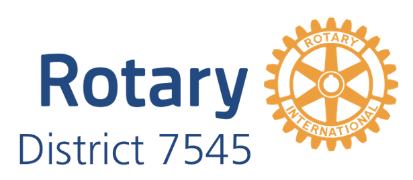 Member Care Manual“Supporting the membership journey”Appendix HNew Member OrientationTechniquesNew Member Activity Check SheetWelcome to the Rotary Club of ___________________! Over the course of the next six months (or sooner if you choose!) we would like to get to know you and also help you to get to know our fun dedicated members! Completing this checklist will help us do that. You’ll also learn more about the incredible work that Rotarians do in our local, national and international community. Use this Activity Check Sheet with the help of your sponsor/mentor as a way to guide your increased engagement in our club. Thank you!NAME:______________________________________________________Month/Year of Your Induction into the Club________________/_________Speak with your Sponsor / Mentor to help you locate any of the above and assist you in completing the activity.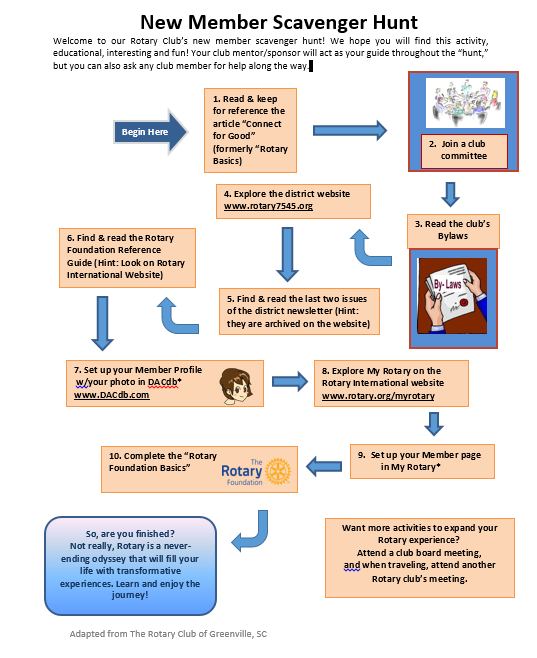 Event/ActivityDateSponsor/Mentor SignatureWatch “This is Rotary” video on YouTubeRead “Rotary Basics”Read “The Rotary Foundation Reference Guide”Open a DACdb account and complete a profileOpen a MyRotary account and explore the siteJoin the Club’s Facebook pageAttend New Member OrientationServe as a “Greeter” at a club meetingAttend a Board meetingAttend a Committee meetingBring a guest to a Rotary meetingParticipate in a club service projectAttend a club social eventAttend a meeting of another clubGive a personal profile or vocational talk at a club meeting